  		U.S. AMBASSADORS FUND FOR CULTURAL PRESERVATION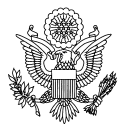 GRANTS COMPETITION FULL APPLICATION FORMაშშ-ის ელჩის კულტურული მემკვიდრეობის დაცვის ფონდის საგრანტო კონკურსის სრული განაცხადის ფორმაAPPLICATION CHECKLIST (Incomplete application will not be reviewed)სავალდებულო სააპლიკაციო პაკეტი  (კომისია არ განიხილავს არასრულად წარმოდგენილ სააპლიკაციო პაკეტს) Full and complete application form in English (full application form should not exceed 20 pages)სრული სააპლიკაციო პაკეტი  შევსებული ინგლისურ ენაზე (კომისია არ განიხილავს არასრულად ან ქართულად წარდგენილ სააპლიკაციო  პაკეტს)An official permission to undertake the project შესაბამისი სახელმწიფო სტრუქტურის ნებართვა პროექტის განხორციელებაზე CVs of Project Team in English         პროექტზე მომუშავე ძირითადი გუნდის წევრების CV ინგლისუ ენაზეApplication for Federal Assistance (SF-424), including Budget Information for Non-Construction Programs (SF-424A), Assurances for Non-Construction Programs (SF-424B), and, if applicable, Disclosure of Lobbying Activities (SF-LLL);ფედერალური დახმარების სრული, შევსებული აპლიკაცია(SF-424), მათ შორის  ინფორმაცია ბიუჯეტის          შესახებ არა-სამშენებლო პროგრამებისათვის (SF-424A), გარანტიები არა-სამშენებლოპროგრამებისათვის (SF-424B), და საჭიროების შემთხვევაში, ლობირების მხილების შევსებული  აპლიკაცია (SF-LLL)Five high quality digital images (JPEGs) or audiovisual files. Please send the photos or audiovisual files to Tbilisiafcp@gmail.com  ხუთი მაღალი ხარისხის ციფრული ფოტო (JPEG) ან აუდიოვიზუალური ფაილი. გთხოვთ, ფოტოები ან აუდიოვიზუალური ფაილები გამოაგზავნოთ ელექტრონული ფოსტით, მისამართზე:  Tbilisiafcp@gmail.comDETAILED INFORMATIONდაწვრილებითი ინფორმაცია პროექტის შესახებName of projectპროექტის სახელწოდებაAmount requested (in USD)მოთხოვნილი თანხა (აშშ დოლარში)Project locationპროექტის ადგილმდებარეობაBrief description of site/object/collectionადგილმდებარეობის/ძეგლის/კოლექციის მოკლე აღწერაRevised/detailed scope of work with (1) clear preservation goals and activities for achieving those goals, and (2) the country or community’s intended broader goals and activities for achieving those goals (Note: When describing and ordering the activities for (1) and (2) above, highlight any major milestones and target dates for achieving them. Each set of activities should clearly lead to their corresponding goals with no gaps. The overall presentation should make a compelling case that the implementer has a clear and comprehensive sense of how to achieve the preservation and other goals).დაგეგმილი სამუშაოს შესწორებული/დეტალური აღწერა (1) მკაფიო გეგმა მიზნის მისაღწევად დაგეგმილი ღონისძიებების და (2)  პროექტთან მიმართებაში მასპინძელი ქვეყნის ან საზოგადოების უფრო ფართო მიზნები და ამ მიზნების მისაღწევად დაგეგმილი აქტივობები (შენიშვნა: როგორც (1) ისე  (2) შემთხვევაში ხაზგასმით აღნიშნეთ ყველა ძირითადი ეტაპი და  მათი  მიღწევის თარიღი. თითოეული აქტივობა ნათლად უნდა მიდიოდეს შესაბამის მიზნამდე. მთლიანობაში უნდა ჩანდეს მკაფიო და ყოვლისმომცველი გაგება თუ როგორ გეგმავს შემსრულებელი მიაღწიოს დასახულ მიზანს).Project activities descriptions that present the project tasks in chronological orderპროექტის დეტალური აღწერა ქრონოლოგიურადProject time frame or schedule that lists the major project phases and milestones with target dates for achieving them (please, take into the consideration that project implementation can start from September 2023)პროექტის განრიგი ძირითადი ფაზებით  და საკვანძო თარიღების მითითებით (გთხოვთ, გაითვალისწინეთ, რომ პროექტის განხორციელების დაწყევა შესაძლებელია 2023 წლის სექტემბრიდან.) Public awareness plan describing how the applicant intends to highlight and amplify AFCP-supported activities through print, electronic, and social media platforms;საზოგადოების ინფორმირებულობის გეგმა, რომელიც აღწერს, თუ როგორ აპირებს აპლიკანტი ხაზი გაუსვას და გააძლიეროს პროექტის აქტივობები ბეჭდური, ელექტრონული და სოციალური მედიის საშუალებით  Statement of Importance highlighting the historic, architectural, artistic, or cultural (non-religious) values of the cultural site, collection, or form of traditional expressionისტორიული, არქიტექტურული, მხატვრული ან კულტურული (არა-რელიგიური) მნიშვნელობა ადგილმდებარეობის, კოლექციების ან ტრადიციული გამოხატულებისStatement of Urgency indicating the severity of the situation and explaining why the project must take place nowგადაუდებლობის დასაბუთება, თუ  რატომ უნდა შესრულდეს პროექტი სწორედ ახლაPublic awareness plan describing how the applicant intends to highlight and amplify AFCP-supported activities through print, electronic, and social media platformsსაზოგადოების ინფორმირებულობის გეგმა, რომელიც ასახავს, თუ როგორ აპირებს აპლიკანტი აშშ-ის ელჩის კულტურული მემკვიდრეობის ფონდის მიერ მხარდაჭერილი აქტივობების წარმოჩენას ბეჭდეური, ელექტრონული და სოციალური მედიის საშუალებითMaintanance plan outlining the steps or measures that will be taken to maintain the site, object, or collection in good condition after the AFCP-supported project is completeაშშ-ის ელჩის კულტურული მემკვიდრეობის დაცვის ფონდის პროგრამის დასრულების შემდეგ ძეგლის თუ კოლექციის შენარჩუნების გეგმა და გზებიPROJECT BUDGET IN USDპროექტის ბიუჯეტიბიუჯეტი წარმოადგინეთ აშშ დოლარშიDetailed Project Budget, demarcated in one-year budget periods (2023, 2024, 2025, etc.), that lists all costs in separate categories (Personnel, Fringe Benefits, Travel [including Per Diem], Equipment, Supplies, Contractual, Other Direct Costs, Indirect Costs, Cost Sharing); indicates funds from other sources; and gives a justification for any anticipated international travel costsდეტალური ბიუჯეტი დაყოფილი ერთ წლიან პერიოდებად (2023, 2024, 2025 და ა.შ.) სადაც ცალკე კატეგორიებად არის ჩამოთვლილი ყველა ხარჯი (პერსონალი, დამატებითი შეღავათები, მგზავრობა (დღიური ხარჯის ჩათვლით), აღჭურვილობა, მასალები, კონტრაქტორები, სხვა პირდაპირი თუ არაპირადპირი ხარჯი, თანამონაწილეობის წილი); მიუთითეთ სხვა წყაროს დაფინანსება და ასევე დასაბუთება საერთაშორისო მგზავრობის შემთხვევაშიPlease use the attached budget sample.გთხოვთ, ისარგებლოთ თანდართული ბიუჯეტის ნიმუშით.Information About Organizationინფორმაცია ორგანიზაციის შესახებInformation About Organizationინფორმაცია ორგანიზაციის შესახებOrganization name ორგანიზაციის დასახელება:Organization Representative:ორგანიზაციის წარმომადგენელი:Legal address of the organization:ორგანიზაციის იურიდიული მისამართი:Physical address of the organization:ორგანიზაციის ფიზიკური მისამართი:Contact information:  Tel/Mobile, E-mail, Web-page:ორგანიზაციის საკონტაქტო ინფორმაცია: ტელეფონი, მობილური, ელ-ფოსტა, ვებ-გვერდიSAM registration status (please find information in the announcement)სემში რეგისტრაციის  სტატუსი (იხ. ინფორმაცია განცხადების ტექსტში)ACTIVITY TIMETABLEსამუშაოს კალენდარული განრიგიACTIVITY TIMETABLEსამუშაოს კალენდარული განრიგიACTIVITY TIMETABLEსამუშაოს კალენდარული განრიგიACTIVITY TIMETABLEსამუშაოს კალენდარული განრიგიACTIVITY TIMETABLEსამუშაოს კალენდარული განრიგიACTIVITY TIMETABLEსამუშაოს კალენდარული განრიგიACTIVITY TIMETABLEსამუშაოს კალენდარული განრიგიACTIVITY TIMETABLEსამუშაოს კალენდარული განრიგიACTIVITY TIMETABLEსამუშაოს კალენდარული განრიგიACTIVITY TIMETABLEსამუშაოს კალენდარული განრიგიACTIVITY TIMETABLEსამუშაოს კალენდარული განრიგიACTIVITY TIMETABLEსამუშაოს კალენდარული განრიგიACTIVITY TIMETABLEსამუშაოს კალენდარული განრიგიACTIVITY TIMETABLEსამუშაოს კალენდარული განრიგიActivity / ძირითადი სამუშაოების დასახელებაIIIIIIIVVVIVIIVIIIIXXXIXII1234